在提供新年蛋糕和婚礼甜点的面包店里工作的教法律例？كم العمل بمخبز يقدم كعكةرأس السنة وحلويات الزفاف ؟[باللغة الصينية Chinese    中文   ]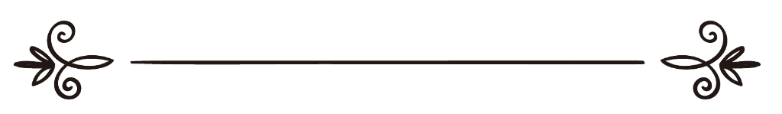 来源：伊斯兰问答网站مصدر : موقع الإسلام سؤال وجواب编审: 伊斯兰之家中文小组مراجعة: فريق اللغة الصينية بموقع دار الإسلام在提供新年蛋糕和婚礼甜点的面包店里工作的教法律例？问:  可以在提供新年蛋糕和婚礼甜点的面包店里工作吗？我是否因此而成为帮助罪恶的人？答：一切赞颂，全归真主。可以在结婚等喜庆的场合里分发甜点、糖果和礼物。这种做法至今在穆斯林国家是众所周知的，谁也没有反对的，敬请参阅（134163）号问题的回答。至于新年蛋糕，则不允许穆斯林参与制造或者销售它，因为这是帮助罪恶和不义的行为，因为元旦不是穆斯林的节日，所以穆斯林不能庆祝元旦，也不能帮助庆祝元旦的人。谢赫伊本·欧塞米尼（愿主怜悯之）说：“祝贺异教徒的圣诞节或者其他宗教节日是教法禁止的，这是学者们一致公决的，因为这种做法就是默认悖逆真主的仪式，并满意他们的行为，哪怕他自己不喜欢悖逆真主的行为也罢，所以禁止穆斯林喜欢悖逆真主的仪式，或者祝贺类似的节日，教法同样禁止穆斯林模仿异教徒在类似的节日里举办庆祝会，或者交换礼物、或者分发糖果、互相赠送菜肴或者放假休息等，因为先知（愿主福安之）说：“谁模仿某一伙人，他就是他们之一。”《艾布·达伍德圣训实录》（4031段）辑录。”《伊本·欧塞米尼法特瓦毫无论文全集》（3 / 45--46）。真主至知！伊斯兰问答网站   158484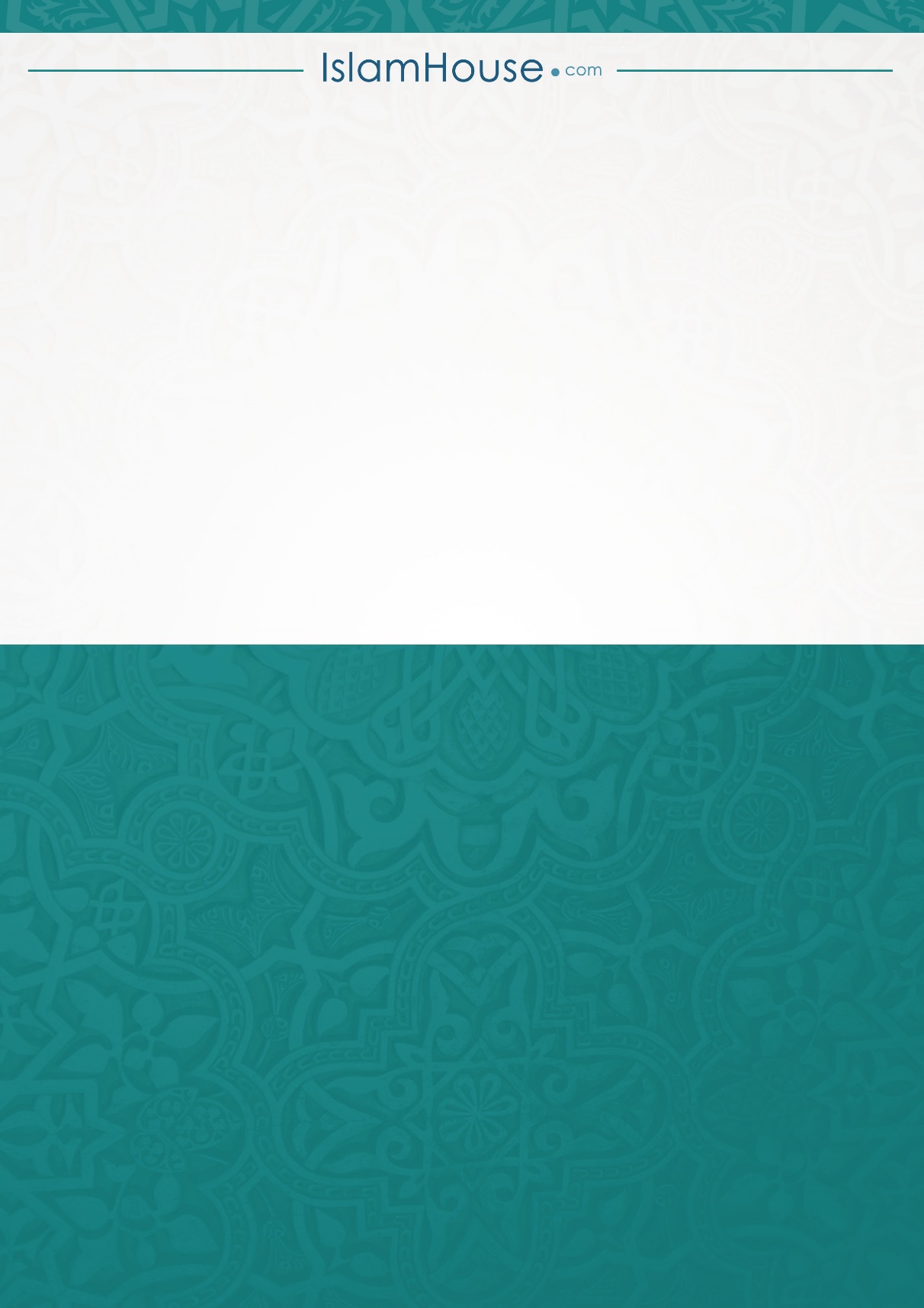 